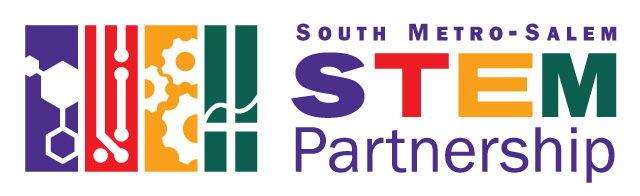 Agenda for Monday, May 19, 2014    3:00-5:00 pmLOCATION CHANGE:  Our Host is GARMIN AT
2345 Turner Road SE, Salem, OR 97302Tour of Garmin following the meeting ~~  5:00 – 6:00
You +1'd this publicly. Undo3:00 – 3:05	Introductions 					Craig Hudson, Co-Chair3:05 – 3:15	STEM Hub Director				Melissa Dubois		
			Development Team Report; Grant Applications3:15 – 3:25	Update on STEM Hub Summit and Network 	Lita Colligan
			Refreshed Partnership Agreement and Signing Date3:25 – 3:40	Update on STEM Network			Jill Hubbard
STEMOregon.org
New SMS Logo/ co-branding
			3:40- 4:00	Update on STEM Leadership Team 		Jon Yoder and Ginger Redlinger
			Plans for summer; Status of registration; STEM Plan template
			4:00 – 4:15	Update from Accelerated Credit Work Group	Larry Cheyne and Carleen Starr
			Survey of schools, map opportunities4:15 – 4:50	Break-Out Sessions:  Three groups – JOIN A GROUPSTEM Network – Jill Hubbard, Chair
Accelerated Credit – Larry Cheyne and Carleen Drago, Co-Chairs
Professional Learning Community – Jon Yoder, Chair4:50 – 5:00	Action Items;  Announcements5:00 – 6:00    Tour of Garmin for those who want to stay.  Teachers welcome to attend. Next Meeting:  Monday, September 22nd  from 3-5 – please put on your calendar. 
Location: TBD – Can we find another company to host?Materials:
- STEM Summit Convenes in Eugene with STEM Hub Map (attached) – from ODE- STEM Issue Brief from Oregon University System (attached) – from OUS – just an FYI- Willamette Promise Summary (attached) – SMS and 7 SMS partner districts are part of this collaborative and we will share information between the Willamette Promise and the SMS Accelerated Credit Work Group- Summer Professional Development Plans and STEM Plan Template (at meeting)- New Logo:  see above and belowOther items of Interest:Oregon Tech's Optical Engineering Tech Talk, May 15th from 6 – 7:30, Oregon Tech Wilsonville 
ALL SMS STEM PARTNERS ARE INVITED… bring your students and teachers!  Must RSVP.  
Oregon Tech Student Project Symposium, June 4th from 5:30 – 7:30 , Wilsonville 
ALL SMS STEM PARTNERS ARE INVITED… bring your students and teachers!US News Report Details Shortage Of STEM Students.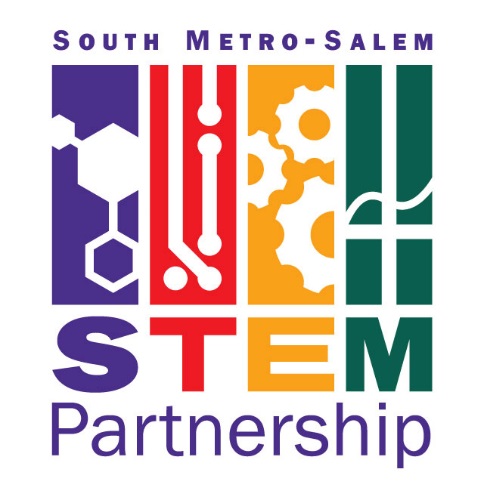 